© 2020 Kofax. All rights reserved.Kofax is a trademark of Kofax, Inc., registered in the U.S. and/or other countries. All other trademarks are the property of their respective owners. No part of this publication may be reproduced, stored, or transmitted in any form without the prior written permission of Kofax.Table of ContentsiRemit User GuideChapter 4: Client Decisioning Module (CDM)	19Open CDM	19Main page	20Details page	21Edit a transaction	21Correct the balance	21Add a coupon	22Delete a coupon	22Accept or reject a transaction	22Hold a transaction	22Reopen a transaction	22Search for transactions	23Create an activity report	23Chapter 5: Post Processing Workflow (PPW)	24Open PPW	24Main page	24Details page	25Edit a transaction	25Change the transaction status	25Move a transaction	26Create a PPW report	26Chapter 6: Integrated Receivables Workflow (IRWF)	27Chapter 7: Download IDX	28Download data	28Use the viewer	28Chapter 8: Dashboard features	29Home page	29Dashboard	29Dashboard settings	30Change the order of widgets	30View widget details	30Sort widget columns	30Available widgets	31About iRemitiRemit provides highly secure, distributed access to remittance data and related document images for historical transaction content management. Banks and third-party lockbox providers use iRemit to provide data and document access to their lockbox clients.Authorized users can search for, display, download, or export data and related document images in the iRemit archive - including checks, remittance coupons, lists, invoices, correspondence, and envelopes - for one or more transactions.In addition to the long-term archive (LTA), iRemit offers the following optional modules. These modules are only available to users with the appropriate access rights.Daily SummaryThis module gives users a drill-down view of their archive data.Client Decisioning Module (CDM)This module allows users to retrieve exception transactions and decision and update the status of these transactions to allow for timely deposits of remittances.Post Processing Work (PPW)This module allows users to perform a variety of tasks on identified post-processing remittance transactions (checks, coupons, correspondence) that require some sort of action or status change.iRemit also offers subscription services for these features:DashboardThis module provides an at-a-glance view or daily totals.Download IDXThis module enables users to download scheduled extracts from the archive.IR WorkflowThis module enables users to add or edit virtual stubs to electronic transactions.NotificationsThis module enables users to receive notifications for different application events.Chapter 1Get started with iRemitThis chapter explains how to log on to iRemit and provides an overview of the iRemit home page. It also provides information about annotations, which can be added to provide additional information about transactions and are available throughout the application.Start iRemitTo start iRemit, get the site URL and a user name and password from the administrator. iRemit supports Internet Explorer 11, Edge, Chrome, and Firefox on Windows 10.In your web browser, enter the site URLEnter your user name and password and click Sign In.When you sign in for the first time, you are prompted to change your password.Additional login credentialsIf your system is configured to use Multi-Factor Authentication (MFA), in addition to entering a new password, you must provide additional information. This may take one of two forms, depending on your system configuration:Challenge response questions.One-time password.Challenge response questionsAfter you change your initial password, you must select questions and provide answers to those questions.Thereafter, whenever you sign in to iRemit, you are prompted to provide your answer to one of the questions. The answer must exactly match the answer you provided during your initial sign-in.To change your answers to the questions after your initial sign-in, on the toolbar, select Login Settings >Challenge Response.  Note If you need to change the challenge response questions and answers, contact the administrator. 	One-time passwordThe system sends you an email with a one-time password. After you change your initial password, you must enter the one-time password. You receive an email to change the password each time you log on.Self-service passwordYou can use the self-service password feature to reset the password. The process depends on whether or not you are MFA user.Self-service password for non-MFA usersClick Reset Password.Enter your username and email address.If the email address matches what is in the system, a temporary password is sent.Follow the instructions in the email to log on with your email and temporary password.When prompted, enter a new password.Self-service password for MFA usersClick Reset Password.Enter your user name and password and answer the challenge response questions.If the credentials and challenge response answers are correct, you are given a temporary password.Resetting with a one-time password for MFA usersClick on Password Reset. Enter your username and email address. As long as the email address matches what we have on file, you will receive a one-time password. Upon entering your username and temporary password you will be prompted to change your password.Click Reset Password.Enter your username and email address.If the email address matches what is in the system, a temporary password is sent.Click the link in the email.You are prompted to reset the email.Changing the passwordIf you need to change the password while you are logged in, do the following:Select Login Settings > Change Password.In the Change Password screen, enter your current password, a new password, and retype the password to confirm.Click Submit to accept.Log out of iRemitTo log out of iRemit, click Logout on the toolbar.System timeoutThe system will timeout after a certain amount of inactivity (this is configurable). After a timeout, you must log in to the application again.A warning message is displayed three minutes prior to timeout. In the following example, the session will timeout at 4:59 PM. The remaining time in the session is 2:52 minutes, unless you click OK to renew the session.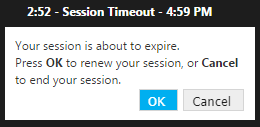 iRemit home pageThis chapter covers the components of the iRemit home page.ToolbarThe main toolbar appears at the top of the page. There may be different toolbars depending on which level of the hierarchy you are accessing. The toolbar is displayed at the top level of information. The features available in the toolbar may vary from user to user, depending on the user's roles.The following table provides a brief summary of each feature:Group selectionThe selection list to the right of the toolbar allows you to select the group for which you want to view data. Which groups are available depends on your access rights.Access granted at one level provides access at all lower levels of the application. If a user's access is granted at the highest level of the hierarchy, the user has access to all lower levels. However, if the user's access is granted at the lowest level, upper levels are not available.Click the arrow to the right of the selection box and select the group you want to view. You can select any group that is visible. Your administrator may give you access to all lockboxes in the system or just a selected group of lockboxes. If you feel you are missing access to a lockbox, contact your iRemit administrator.The selection defaults to the group that was selected when you last signed in.To search for a group, enter the name of the group, or part of the name, then select the group from the search results.Broadcast messagesBroadcast messages may appear on the left side of the home page when the company has important information to share or when the iRemit system administrator has an important message for those using the application. An administrator with the appropriate privileges can create broadcast messages. Check the Broadcast Messages section regularly.DashboardIf you have user privileges for the Dashboard, reports and charts may also be displayed on the Home page. See Dashboard features for more information.Home page notificationsIf you have user privileges for home page notifications, those may also be displayed on the Home page.AnnotationsAnnotations can be added throughout the iRemit application to provide additional information about transactions. The system automatically adds annotations when changes are made to a transaction. You can also add annotations manually.To view the annotations associated with a transaction, click the Annotation button . This button is available in different parts of the application for easy access to annotations. When the icon is shaded yellow, an annotation is present in the transaction. When the annotation is gray , no annotations have been added yet. When you click the button, a pop-window appears where you can view existing annotations or add new annotations.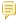 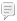 To add an annotation, click Add New Annotation, type some text, then click Insert.  Note You cannot edit or delete an annotation after you clicked Insert. 	Chapter 2ArchiveYou can search, view, and export data and images stored in the iRemit long-term archive (LTA). iRemit supports both paper-based (scanned) transactions and electronic transactions, such as ACH and Wire. For electronic transactions that do not have an image, an image is generated in the form of a transaction report that contains transactional information. Which fields are included in the transaction report depends on a predefined template.Open the archiveTo open the Archive module, do either of the following:On the toolbar, click Archive.On the toolbar, click Modules > Archive.The archive search page opens. The page has three search areas:Transaction Level: General data related to the transaction, such as the process date.Coupon Level (if applicable): Data related to the coupon.Check Level: Data related to the check.These search areas contain all fields that are available for searching the business data in the archive.Search for dataFollow these steps to search for data.In the Transaction Level search area, enter a date in the Process Date field. You can also select a search operator to refine the search.To select the date from a calendar, click the Calendar button  next to the field. You can use the following controls in the Calendar window: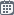 Use the controls at the top of the calendar to navigate to a date. The currently selected process date is highlighted in the calendar.Click the Today button to jump to today's date in the calendar.To use a dynamic value, such as the first day of the current month, click Dynamic Value, then select a value from the list.If you select Today, you can specify a number of days before (-) or after (+) today's date.After selecting a date or dynamic value, click Done.To refine the search, enter values in other fields at the Transaction Level, Coupon Level, or Check Level. These fields are not required.In the selection list at the top right of the screen, select an entry to limit the search to only Coupon, Check, or Correspondence (Corr) transactions. These fields are not required.Click Search at the top right of the screen.The search results are displayed on the Results page (see Search results).Note the following:To begin a new search, click Clear at the top right of the screen.You can save your search criteria as a template that allows you to define your search criteria once and reuse them. See Search templates for more information.Search operatorsIn each search field, you can select operators from a selection list to refine your search options. The following operators are available:Search templatesYou can create search templates that enable you to define your search criteria once and reuse them as needed. If you have the appropriate user privileges, you can share templates with other users, and lock templates so that other users cannot edit or delete them. The following rules apply:Only the template creator can lock or unlock, share or unshare, or delete a template.If the creator locked the template, other users can only use the template. They cannot change or delete it.If the creator unlocked the template, other users can edit the label and description and use the template. They cannot delete it.Shared templates are available only to users in the same groups as the user who created them.Create a search templateIn the Search tab, enter your search criteria.Click Add Template.Enter a name and a brief description for the template.To prevent the template from being edited or deleted, select Locked.To share the template with other users, select Share.Click Save to store the template.The template list displays the following icons to describe settings.Use a saved search templateIn the Search tab, click Saved Templates.In the Templates list, click Select in the Action column, then click Use.Add further search criteria as needed.Click Search to view to search results.Delete a search templateIf the template is locked, unlock it as follows:In the Templates window, click Select in the Action column.Clear Locked and then click Save.In the Templates window, click Select in the Action column, then click Delete.Search resultsThe results of a search are displayed on the Results page.The number of transactions found is displayed above the list. If many transactions match the search criteria, page numbers are displayed below the list. Click a page number to navigate through the search results.A maximum of 500 transactions can be loaded at one time. If more than 500 transactions are available, the message "Max. number of transactions (500)" reached is displayed above the list. Click Next to load the next 500 transactions, and Previous to reload the previous 500 transactions.Sort search resultsClick a column header to sort the search results in ascending order on that column. Click the header again to sort in descending order.Search result iconsThe following icons are displayed in the Results tab. Position your mouse cursor over an icon to display a tooltip description of that icon.  Note Some of these icons may not be available, depending on your user privileges. 	View transaction imagesOne or more images may be associated with a transaction. Images are displayed in the image viewer below the search results list.To increase or decrease the size of the images panel, position the mouse over the gray bar and drag it up or down.To view images, perform one of the following actions:To view the image for a specific transaction type, click  in the corresponding transaction line.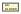 To view all images of the transaction, click  in the corresponding transaction line. The first transaction image is displayed in the viewer.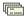 Use the buttons at the top of the viewer to work with the images.Create correspondenceIf you have the appropriate user privileges, you can create correspondence using predefined templates. These templates are made available by the administrator. The generated correspondence is available as a transaction attachment.In the Results tab, click Create Correspondence () in a line belonging to the transaction.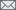 In the Correspondence Generation window, select a template, and then click Next.Enter the recipient address information and, optionally, comments.Click Finish.View attachmentIf you have the appropriate user privileges, you can view correspondence and other attachments associated with a transaction.In the Results tab, click View Attachment () in a line belonging to the transaction.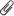 In the attachments list, click View next to an attachment. The attachment opens in the image viewer.View extra fieldsExtra fields can be used to store information that should be available only to certain users. Extra fields are for display only and are not searchable. To view these fields, you must have the appropriate user privileges.If extra fields are available, the View Extra Fields icon () appears in the Results list. To view the fields, click on this icon in a line belonging to the transaction.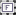 The fields appear below the search results list.Export dataIf you have the appropriate user privileges, you can export transaction data to a CSV file and export transaction images to a PDF file.Export to CSVOn the Results page, select the check box next to the transactions you want to export, or select the top check box to export all transactions.Perform one of the following actions:To export transactions in the Results list, select the transaction and click Export Selected Items to CSV ().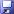 To export transactions with all data, select the transaction and click Export All Data to CSV (). The CSV file is downloaded to your computer.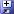 Export to PDFOn the Results page, click the check box next to the transaction transactions you want to export, or click the top check box to select all transactions.Click Export Selected Items to PDF ().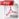 In the Select Items to Download window, select the appropriate options to specify which images you want to include in the PDF file, then click Select.The PDF file is downloaded to your computer.The Daily Summary allows you to research activities in the image archive by lockbox, batch, and transaction, for any process date or a range of dates spanning up to ten calendar days. The Daily Summary is only available if it is activated in your system configuration.To open the Daily Summary, on the toolbar, click Modules, then select Daily Summary.The data is displayed in tabs. By moving through the tabs from left to right, you can drill down into the details of the selected lockboxes, batches and transactions. A colored highlight above the tab name indicates the tab that is currently being displayed.In the Search Criteria tab, enter a Process Date or range of dates, and any other desired search criteria, then click Search.The search results are displayed in the Lockbox Summary tab.  Note The Process Date date range cannot exceed 10 days. 	To download data from the daily summary, do the following:To download data as a PDF file, click the  button in front of the Download Lockbox Summary Report.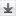 To download data as a CSV file, click the disk icon () button to the right of Results.Click a lockbox number to display the Daily Detail tab, which shows the batch numbers, dollar amount and number of checks by Client ID.To download data for the batches in the lockbox, click either of the disk icons under Results.To download data as a CSV file, click the disk icon () button on the left.To download data as a PDF file, click the disk icon () buttonon the right.  Note Hover the mouse over the disk icon to see which type of file it downloads. 	Click a batch number to display the Batch Detail/Contents tab.To download data for selected transactions, do the following:Select the check box for the transactions you want to download.Click the disk icon () button to download the data as a CSV file or the PDF icon () button to download the data as a PDF file.Click on a Trans ID number to display the Transaction/Payment Detail tab. Transactions are displayed the same way as they are in the Archive.The Client Decisioning Module (CDM) is a pre-deposit application that allows you to view, review and decision any transactions that were rejected during normal lockbox processing, to allow for timely deposits of remittances. You must have the appropriate user privileges to access the CDM.There may be a variety of reasons why a transaction cannot be processed or requires attention before being processed. For example, the payment and remittance information are out of balance, or the account number is incorrect. These transactions are considered "exceptions." When a transaction exception occurs, you must make a decision as to what should happen to the transaction. This is referred to as "decisioning".CDM offers either single or multi-day decisioning. If you are a single day client, the exceptions must be "decisioned" (that is, edited) the same day they display. Transactions for a multi-day client will carry over to the next day and transactions on their last day of decisioning will be shown in red. The "sweep" time indicates the deadline time by which all exception decisions must be completed. If configured, a warning appears a certain number of minutes before the sweep time to advise users that they must complete decisioning before the sweep.If a decision is not submitted online for an exception transaction before the sweep time, the transaction is automatically rejected or accepted, depending on the client's configuration. If a transaction is rejected, it will not be deposited and the bank/lockbox provider will return the payment and remittance documents to the client.Open CDMTo open the CDM module, on the toolbar, select Modules > CDM, then select one of the following:Main: Access transactions requiring decisioning, as well as any transactions that have been decisioned, but not yet swept from the system.Search: Search across any transaction viewable from the main page. You can only search for transactions that have not yet been swept.Activity Report: (Only for CDM Supervisors) Display the decisioning details for a given date or date range in a report format. This menu transaction is only available when there has been decisioning activity and the transactions have been sweptMain pageThe CDM main page provides an overview of the outstanding decisioning transactions.The Status area at the top-left displays the total number of decisioning transactions and the sweep time. If a client has multiple sweep times, they will all be displayed in the Sweep Time box. Position your mouse cursor over a sweep time to display a list of site/subsites applicable to that sweep time.The Transaction Summary area summarizes the exception queues and the number of transactions that have the status of Accepted, Rejected, No Decision, or Hold for each queue.The Transaction List area displays all transactions for a particular exception queue and status listed in the Transaction Summary.Click a status under a queue in the Transaction Summary area to display all transactions for that transaction in the Transactions List.Click a column heading to sort the transaction list by that column. Click once to sort in ascending order, and twice to sort in descending order. The sort column is highlighted. When you open a transaction, the next transaction in the queue is determined by the sort order you selected.Click a number below the list to view more transactions. The following icons are displayed in the transaction list.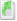 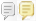 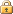 Details pageThe CDM transaction details page consists of the following areas:Transaction: Data related to the transaction. This area also contains buttons for all actions you can perform. You must have the appropriate user privileges for these actions.Save: Save all changes you have made.Cancel: Discard all changes you have made.Accept: Accept the transaction.Reject: Reject the transaction.Hold: Put the transaction on hold.Reopen: (Accepted or rejected transactions only.) Release the transaction for editing and decisioning.Annotations: View or add annotations for the transaction.Back to Queue: Return to the transaction overview on the main page.Generate Correspondence: Create correspondence for the transaction.Checks: Data related to the transaction checks.Coupons: Data related to the transaction coupons (stubs).Image viewer: Displays the images associated with the transaction. Use the buttons at the top of the viewer to work with the images.Edit a transactionUsually, you edit a CDM transaction to repair it for processing. To edit a transaction, in the transaction list, click Work item ().Correct the balanceChecks and coupons must always balance prior to being accepted (unless your system configuration allows out-of-balance). If the check amount is different from the coupon amount, the difference is displayed in red in the transaction area. For example, the check amount is $10,000, but the total of the coupon amounts is $9,500, a difference of $500.To balance the difference, add or modify data in the coupon fields, then click Save or Accept.The system runs the data through any required validations. If there are validation errors, a pop-up message appears. Click OK and the affected fields will turn red. Position your mouse pointer over an affected field to display the error message for that field. Correct the field, then save again.Add a couponA virtual coupon is required if a check needs to be split between multiple accounts. To create virtual coupons, do the following.In the Coupon area, in the Add field, enter a number to specify how many coupons to add, then clickAdd.Enter the details for each coupon. Make sure that the total amounts of the coupon match the check amount.Once the transaction is balanced, click Accept.Delete a couponIn the Coupon area, click Delete () next to the coupon.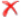 Accept or reject a transactionAfter you have edited a CDM transaction, you must accept it. If you are unable to resolve the exception, you should reject the transaction.To accept a transaction, click Accept in the Transaction area.To reject a transaction, click Reject in the Transaction area.After you accept or reject a transaction, the next oldest transaction from the transaction list is automatically displayed. If you sorted the list before editing the transactions, the next transaction to appear will be one from the sorted list.Hold a transactionYou may wish to temporarily stop work on a transaction and come back to it at a later time. In this case, you can put the transaction on hold.To hold a transaction, click the Hold button in the Transaction area. If a transaction is on hold on its last day for decisioning, it is automatically decisionned during a sweep.Reopen a transactionYou can reopen accepted or rejected transactions to allow them to be edited and decisioned again. To reopen a transaction, click the Reopen button in the Transaction area.Search for transactionsThe CDM search page is similar to the Archive search page. You can enter search criteria, as follows.The search results are displayed in the Results tab. Transactions that are still in the CDM queue are returned. Transactions that are swept are removed.To view details of a transaction, click Work item () to the left of the transaction.To save the search results as a CSV file, click Save Results. The file is downloaded to your computer.Create an activity reportThe Activity Report displays details of all actions taken in the CDM module within a specific period. Datais available for the last 60 days. Two report types are available: Summary and Details. You can download the report results to a CSV file. The Activity Report is only available for CDM Supervisors.To create an Activity Report, on the toolbar, click Modules > CDM > Activity Report. Select a group, date range and report type, then click the Search button.To export the Activity Report to a CSV file, click Export to CSV.Chapter 5Post Processing Workflow (PPW)The Post Processing Workflow module (PPW) provides a post-deposit workflow capability for the iRemit archive. Using the PPW module, users can perform a variety of tasks on identified post-processing remittance transactions (checks, coupons, correspondence) that require some sort of action or status change, such as:Change of name or address.Change of account.Marking partial overpays.Correspondence processing.You must have the appropriate user privileges to access PPW.Open PPWTo open the PPW module, on the toolbar, click Modules > PPW, then select one of the following:Main: Access transactions requiring action.PPW Report: Display a report with details of the status of PPW transactions.Main pageThe PPW main page provides an overview of the transactions requiring action.The Status area at the top-left displays the total number of PPW transactions.The area summarizes the PPW batch types and the status of transactions for each type. Which batch types statuses are available depends on your system configuration and your user privileges. Click on a status entry for a batch type to view only transactions with that status.The PPW Queue List area displays all transactions for the selected status.Click a column heading to sort the queue list by that column. Click once to sort in ascending order, and twice to sort in descending order. The sort column is highlighted. When you open a transaction, the next transaction in the queue is determined by the sort order you selected.Click a number below the list to view more transactions. The following icons are displayed in the queue list.Details pageThe PPW details page consists of the following areas.PPW Detail: Details of the PPW transaction.Actions: Actions that you can perform:Update: Apply any changes you have made and move to the next transaction.Comments: View or add annotations for the transaction.Generate Correspondence: Create correspondence for the transaction.Return to List: Return to the transaction overview on the main page.Next item: Display the next transaction in the queue.Checks: Data related to the transaction checks.Coupons: Data related to the transaction coupons (stubs).Image viewer: Displays the images associated with the transaction. Use the buttons at the top of the viewer to work with the images.Edit a transactionIf you have the appropriate supervisor role, you can edit a PPW coupon. Checks cannot be edited. Any changes made to the transaction alters data in the archive.In the PPW queue list, click View next to the transaction.In the Coupons area, click Edit next to each transaction you want to change.Make changes to the check or coupon details and click Update.Change the transaction statusOn the transaction detail page, in the Status selection list, select the new status, then click the Updatebutton.You can change the status for multiple transactions in the PPW queue list. Check the checkbox for each transaction you want to change, select the new status, then click the Update button.Move a transactionYou can move transactions from one batch type to another.In the Move To selection list, select the new batch type, then click the Update button.Create a PPW reportThe PPW Report displays details of all PPW transactions processed during a specific period.To create a PPW Report, on the toolbar, click Modules > PPW > PPW Report. Select a group, date range, batch type, and optionally a status, then click the Search button.To export the PPW Report to an Excel file, click the Export to Excel button.Integrated Receivables Workflow adds remittance information to an electronic transaction by creating a stub to balance the transaction. The ERP system can use this information to determine where to post the payment.To view the Integrated Receivables Workflow, select Modules > WorkflowAt the top of the Summary page, the Show Search button enables you to select Compact View or Expanded View. By default, the system opens the last search view you used. Also displayed is the total for the first stage or the highest level you have access to. Up to four levels can be displayed, if the system is configured to use multi-level authorization.The Compact View enables you to select a level you have access to along with search fields to locate a specific transaction. After you enter the search criteria, click Search on the top bar. When the transaction has been completed, it loads into the archive and cannot be searched in the IR Workflow queue. To close the Compact View, click Close.You can do the following with a transaction:To edit the transaction, click the pencil icon. The transaction appears with the detail on the left, payment at the top, the stubs in the middle, and addenda fields at the bottom.You can edit, add, or delete stubs as follows:To edit a stub, click Edit (   ).To add a stub, click Add (   ). A window appears where you can add data.To delete a stub, click Delete (   ).To save changes, click Save (). If validation has been set up, any invalid fields are outlined in red.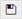 To cancel changes, click Cancel.To finish editing, click Complete or Next Stage, depending on the configuration.Clicking Complete passes the transaction to the archive. Next Stage passes the transaction for multi-level authorization.To add an annotation, click	. Add notes where the annotation appears.To download transactions, click the Save as CSV (   ) button on the top bar. The information is saved as a .csv file.To navigate back to the list or go to the previous or next transaction, use the buttons on the top bar.Note the following when using stubs:Stub changes must be saved or cancelled before you can continue.You must have at least one stub in a transaction. If there is only one stub, it cannot be deleted. The transaction cannot be moved to the next level of authorization if there is no stub associated with it.The iRemit Information Data Exchange module (IDX) extracts data from the iRemit archive. If you have the user role IDX Download, you can download the extracted data to your computer. iRemit provides an offline viewer with which you can view the extracted data.Click a column heading to sort the transaction list by that column. Click once to sort in ascending order, and twice to sort in descending order.Download dataOn the toolbar, select Modules > Download IDX.In the selection list, select a job name.All files extracted by the selected job are displayed. Files that are ready to download are indicated with the Download button (). Files that are currently being uploaded are indicated with the Uploading icon ().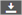 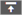 Click the Download button next to the file you want to download.  Note Do not attempt to download a file that is still uploading. 	Use the viewerUnzip the downloaded file.Double-click eCDViewer.exe.The viewer displays the Search page.Enter your search criteria.The search results are displayed in the Results tab. Click View Item () to view transaction images.The Summary tab provides an overview of transactions per batch. View the details as follows:Select a Process Date and Lockbox #.Click on a batch number to view transactions for a batch.Click on a payment ID to view details of the payment in the Results tab.The Dashboard allows you to easily view reports relevant to your needs. Reports are displayed in widgets on the Dashboard page and the Home page. Each widget contains a table or a chart, depending on the report type. You can quickly and easily customize which widgets you want to view. You can add up tothree widgets to your iRemit homepage for quick reference, and any number of widgets to the Dashboardpage.The administrator assigns Dashboard privileges to users and determines the types of widgets they can access.Home pageIf you have Dashboard Advanced privileges, the first time you log in to the application, a message appears to the right of the Broadcast Messages box that alerts you to the fact that you can configure the Home page with the widgets you would like to see.To add widgets to your Home page, do the following.Click the message.In the Dashboard Configuration window, in the Home column, select the check box for each widget that you want to add.You can add up to three widgets.Click Save.After you have selected three widgets in the Home column, the remaining check boxes are hidden. To view all available widgets again in the Home column, clear one of the check boxes in the Home column. You can then select from any of the available widgets, up to a maximum of three.DashboardIf you have Dashboard Advanced privileges, you can open the Dashboard page by clicking Modules >Dashboard. If you do not have sufficient privileges, widgets are assigned by the administrator.The first time you open the dashboard, a message appears that alerts you to the fact that you can configure the Dashboard page with the widgets you would like to see.To add widgets to your Dashboard page, do the following.Click on the message or the Settings button.In the Dashboard Configuration window, in the Dashboard column, select the check box for each widget that you want to add.Click Save.Dashboard settingsYou can configure your dashboard either from the hyperlink on the home page during the initial login, or by clicking the Settings button on the Dashboard Modules page to customize the widgets you wish to view.The Dashboard Configuration window consists of a list of all the widgets available to you, and two columns of check boxes, Home and Dashboard.The Home column lists the widgets that can be seen on the homepage when you log on to the system. You can view a maximum of three widgets on your homepage.The Dashboard column lists the widgets that can be seen on the dashboard homepage when you choose the Dashboard sub-menu from the Modules menu. The number of widgets that can be chosen in this column is not restricted.Select as many widgets as you would like to be shown on the Dashboard menu, then click Save. The dashboard homepage is displayed with all selected widgets. You may need to scroll down to view all of the widgets on the screen. Widgets default to the order listed in the Dashboard Configuration pop-up and can be re-sorted to fit your preference.Change the order of widgetsYou can change the order in which the widgets appear on the homepage. Select the Enable sortingoption in the top right corner of the top widget on the homepage.The mouse pointer turns into a 4-arrow icon () when placed on the widget header, indicating the widget can be moved up or down. Once the widgets are placed where you want them, clear Enable Sorting so the Process Date field becomes enabled again.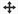 View widget detailsTo view details about a widget, click Details () to the left of the widget heading.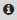 Sort widget columnsCertain widgets contain columns of information rather than charts. You can sort these columns by clicking on a column heading. Click once to sort in ascending order, click two times to sort in descending order, and click a third time to remove sorting.Available widgetsWidgets are available to you depending on your role and privileges.FunctionDescriptionHomeHome enables you to select a group from the group selection list on the right. See Group selection for more information.It displays broadcast messages and, for Dashboard users, up to three widgets containing statistical reports and charts.Selecting Home returns you to the home page from any page within the application.ArchiveArchive enables you to search for data and images in the long-term archive. You can access the archive from this function, or by clicking Modules.FunctionDescriptionAdministrationAdministration enables iRemit administrators access to a variety of Administration functionality to which they have been granted permissions.ModulesModules enables you to navigate to the work areas of iRemit to which you have been granted permissions.Login SettingsLogin Settings enables you to change your password and/or update your Challenge Response questions, if applicable.LogoutClick to log out of iRemit.Use the operatorTo search forEqualsThe exact value entered in the field.Starts withInformation that begins with the entered value.Ends withInformation that ends with the entered value.ContainsInformation that contains the entered value.Less thanNumeric information that is less than the entered value.Less than or equal toNumeric information that is less than or equal to the entered value.Greater thanNumeric information that is greater than the entered value.Greater than or equal toNumeric information that is greater than or equal to the entered value.BetweenA range of information (from and to).In (',' delimited)Multiple pieces of information. Separate the entered field values with commas (no spaces).IconDescription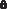 Locked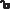 Unlocked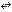 Shared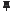 Not sharedIconDescriptionExport the transaction data displayed in the Results list to a CSV file.Export all data available for the transaction to a CSV file.Export the transaction data and images to a PDF file.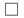 Select the check box next to transactions that you want to view or export. Select the top check box to select all transactions.View transaction. Click this icon to view the image of the selected transaction.For example, if the transaction type is Check, the image of the check is displayed; if the transaction type is Correspondence, the image of the correspondence is displayed.View transaction. Click this icon to view all images of the transaction, starting with the first image.No annotations are associated with the transaction.The transaction has annotations.Click this icon to create correspondence for the transaction.Click this icon to view attachments for the transaction.Click this icon to view extra fields for the transaction.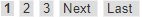 If many transactions match the search criteria, page numbers are displayed below the list. Click a page number to navigate through the search results.ButtonDescription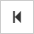 Go to the first page.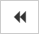 Go to the previous page.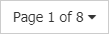 Go to a specific page.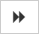 Go to the next page.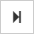 Go to the last page.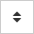 Rotate the page 180° vertically.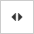 Rotate the page 180° horizontally.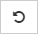 Rotate the image 90° counterclockwise.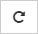 Rotate the image 90° clockwise.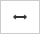 Display the image at its full width.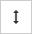 Display the image at its full height.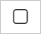 Display the image at its full size.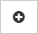 Increase the image size.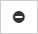 Decrease the image size.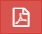 Save the images as a PDF file.IconDescriptionViewOpen the transaction to view or edit it or change the status. You must have the appropriate user privileges to edit transactions.View or add annotations. Annotations provide additional information about transactions.Check the check box next to transactions for which you want to change the status. Check the top check box to select all transactions.WidgetRequired roleCDM Current by AmountCDM UserCDM Current by Amt all BoxesCDM UserCDM Current by CountCDM UserCDM Current by Count all BoxesCDM UserCDM Historic Sweeps by AmountCDM UserCDM Historic Sweeps by CountCDM UserLTA 30-day Summary By AmountArchive UserLTA 30-day Summary by CountArchive UserLTA CurrentArchive UserPPW CurrentPPW UserPPW Open Items by agePPW UserPPW Time to ClosePPW UserIRWF Current by AmountIR Workflow UserIRWF Current by CountIR Workflow UserIRWF Current by LockboxIR Workflow User